                                                                         Informace Úřadu práce ČR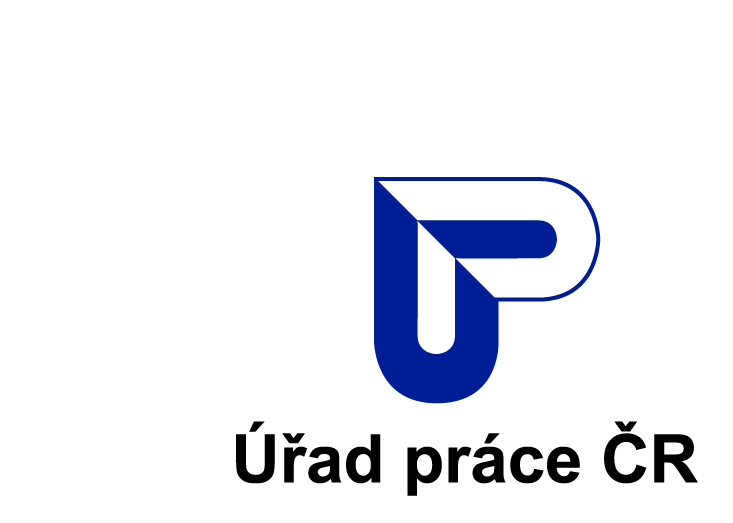              Výměna průkazu osoby se zdravotním postižením K 31. 12. 2015 končí platnost všech průkazů mimořádných výhod I. až III. stupně, které vydávaly před 1. lednem 2012 obce s rozšířenou působností a ještě předtím bývalé okresní úřady. Na konci roku 2015 zároveň skončí platnost průkazů osoby se zdravotním postižením TP, ZTP a ZTP/P, které vystavoval v období let 2012 až 2014 Úřad práce ČR (tzv. dočasné průkazy opatřené plastovou fólií). O výměnu stávajících průkazů za nový musí držitelé průkazů požádat na příslušném pracovišti Úřadu práce ČR nejpozději do konce roku 2015, v opačném případě nebudou moci využívat žádné benefity a nároky, které jim z držitelství průkazu vyplývají. Pro obce Bystřice, Hnojník, Komorní Lhotka, Košařiska, Nýdek, Ropice, Řeka, Smilovice, Střítež, Třinec, Vendryně a Vělopolí se jedná o Kontaktní pracoviště ÚP ČR, Poštovní 621, 739 61 TŘINEC. O výměnu průkazu mohou držitelé stávajících průkazů požádat v úředních hodinách: v pondělky a středy od 8,00 hod. do 12,00 hod. a od 13,00 hod. do 17,00 hod., v úterky, čtvrtky a pátky od 8,00 hod. do 11,00 hod., a to v kanceláři č. 41 v přízemí budovy. K výměně průkazu je nutno doložit stávající průkaz osoby se zdravotním postižením (průkaz mimořádných výhod), platný občanský průkaz, aktuální fotografii držitele průkazu o rozměru 
35 x 45 mm a vyplněný formulář „Žádost o přechod nároku na průkaz osoby se zdravotním postižením“, který je k dispozici také na webových stránkách https://formulare.mpsv.cz/oksluzby/cs/form nebo je k vyzvednutí přímo na příslušném pracovišti úřadu práce. Za nový průkaz je vybírán správní poplatek 30,-Kč. Hotovost klient uhradí přímo 
u zaměstnance, který bude nový průkaz vydávat. Držitelé průkazů mimořádných výhod vydávaných před 1. lednem 2012, pokud vlastní písemné rozhodnutí o přiznání mimořádných výhod, doloží i toto rozhodnutí. Tímto rozhodnutím se prokazuje období, na které byly klientovi přiznány mimořádné výhody.  Držitelé průkazů, kterým přiznán průkaz osoby se zdravotním postižením úřadem práce 
po 1. 1. 2014, nemusí vyplňovat formulář „Přechod nároku na průkaz osoby se zdravotním postižením“. K výměně průkazu držitelé doloží úřadu práce pouze stávající průkaz osoby se zdravotním postižením, platný občanský průkaz, současnou fotografii rozměru 35 x 45 mm, s tím, že na úřadu práce podepíší formulář k výměně průkazu. Pro bližší informace se můžete obrátit na telefonní čísla našeho pracoviště: 950 113 664, 950 113 637 a 950 113 357. Doporučujeme klientům, aby výměnu průkazu uskutečnili co nejdříve. Vyhnou se tím komplikacím (například frontám a dlouhým lhůtám vyřizování), neboť lze očekávat, že řada klientů nechá vyřízení této záležitosti na poslední chvíli.Úřad práce ČR, Kontaktní pracoviště Třinec